GOUVERNEMENT / MILITAIRE 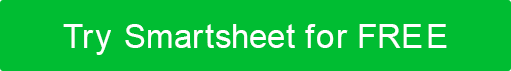 FORMULAIRE DE DEMANDE D'HEURES SUPPLÉMENTAIRES INSTRUCTIONSLe formulaire rempli est retourné à l'agent demandeur, qui le transmettra au chronométreur pour conservation avec les dossiers de chronométrage. Le formulaire est conservé pendant [trois ans] suivant l'exercice au cours duquel les heures supplémentaires ont été effectuées.Plusieurs employés peuvent être inscrits sur un même formulaire lorsque toutes les conditions sont identiques. Les fonctionnaires qui peuvent approuver les heures supplémentaires sont désignés [dans les politiques ou le manuel de l'organisation].Les employés salariés doivent recevoir un salaire pour toutes les heures supplémentaires.NOM DE L'ORGANISATIONDÉPARTEMENTCOORDONNÉESSOUMETTEZ LE FORMULAIRE DÛMENT REMPLI À L'ADRESSE SUIVANTE :NOM DE L'EMPLOYÉPLAN DE PAYENIVEAU DE RÉMUNÉRATIONDATE DE DÉBUT DES HEURES SUPPLÉMENTAIRESDATE DE FIN DES HEURES SUPPLÉMENTAIRESHEURES SUPPLÉMENTAIRES *ÉLUS**REQ'D***REQ'D***JUSTIFICATION  Fournissez une description du travail et la raison des heures supplémentaires.JUSTIFICATION  Fournissez une description du travail et la raison des heures supplémentaires.JUSTIFICATION  Fournissez une description du travail et la raison des heures supplémentaires.JUSTIFICATION  Fournissez une description du travail et la raison des heures supplémentaires.JUSTIFICATION  Fournissez une description du travail et la raison des heures supplémentaires.JUSTIFICATION  Fournissez une description du travail et la raison des heures supplémentaires.JUSTIFICATION  Fournissez une description du travail et la raison des heures supplémentaires.JUSTIFICATION  Fournissez une description du travail et la raison des heures supplémentaires.JUSTIFICATION  Fournissez une description du travail et la raison des heures supplémentaires.DEMANDÉ PARDEMANDÉ PARDEMANDÉ PARDEMANDÉ PARDEMANDÉ PARDEMANDÉ PARDEMANDÉ PARDEMANDÉ PARDEMANDÉ PARNOMTITRETITREDÉPARTEMENTDÉPARTEMENTDÉPARTEMENTDATEDATEDATEAPPROBATIONAPPROBATIONAPPROBATIONAPPROBATIONAPPROBATIONAPPROBATIONAPPROBATIONAPPROBATIONAPPROBATIONNOMTITRETITRESIGNATURESIGNATURESIGNATUREDATEDATEDATE   * Exclure les périodes de repas   * Exclure les périodes de repas   * Exclure les périodes de repas   * Exclure les périodes de repasAPPROUVÉAPPROUVÉAPPROUVÉ  ** L'employé doit initialer  ** L'employé doit initialer  ** L'employé doit initialer  ** L'employé doit initialerL'agent autorisé doit parapherL'agent autorisé doit parapherL'agent autorisé doit parapherL'agent autorisé doit parapherDÉSAPPROUVÉDÉSAPPROUVÉDÉSAPPROUVÉDÉMENTITous les articles, modèles ou informations fournis par Smartsheet sur le site Web sont fournis à titre de référence uniquement. Bien que nous nous efforcions de maintenir les informations à jour et correctes, nous ne faisons aucune déclaration ou garantie d'aucune sorte, expresse ou implicite, quant à l'exhaustivité, l'exactitude, la fiabilité, la pertinence ou la disponibilité en ce qui concerne le site Web ou les informations, articles, modèles ou graphiques connexes contenus sur le site Web. Toute confiance que vous accordez à ces informations est donc strictement à vos propres risques.